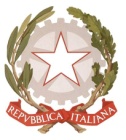 MINISTERO DELL’ISTRUZIONEUFFICIO SCOLASTICO REGIONALE PER IL LAZIO LICEO SCIENTIFICO STATALE“TALETE”Via Camozzi, 2 - 00195 ROMA  Tel. 06121124305 - Distretto 25Roma, 15.12.2020Ai docentiAgli alunniAi GenitoriAlla DSGA Sig.ra P. LeoniAl personale ATAAl sito webCIRCOLARE n. 121Oggetto: Convocazione Comitato studentesco Dicembre 2020Su regolare richiesta degli Studenti  Rappresentanti in Consiglio d’Istituto è stata autorizzata la riunione del Comitato Studentesco  dalle ore 12:15 alle ore 14:00 del giorno lunedì 21.12.2020 con il  seguente O.d.G:Confronto con rappresentanti classi riguardo il trimestre;Proposte degli studenti;Opinioni riguardo alla didattica a distanza;Varie ed eventuali.La riunione, si svolgerà online, sulla piattaforma di Google Meet e  potranno partecipare esclusivamente i Rappresentanti di classe eletti.I docenti sono invitati a consentire la partecipazione degli alunni Rappresentanti al Comitato.	   	      					     Il Dirigente scolastico                                                                                       Prof. Alberto Cataneo                                                                                        (Firma autografa sostituita a mezzo stampa                                                                                           ai sensi dell’at. 3 comma 2 del d.lgs. n. 39/1993)